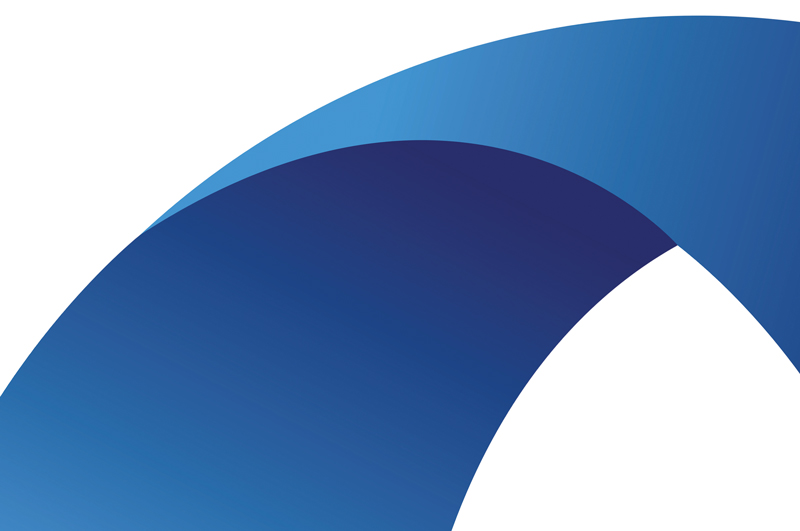 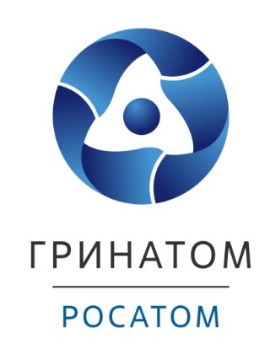 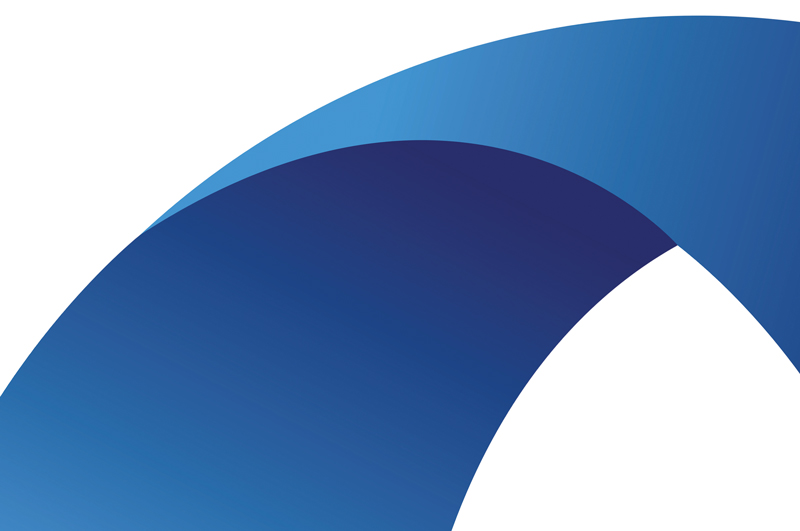 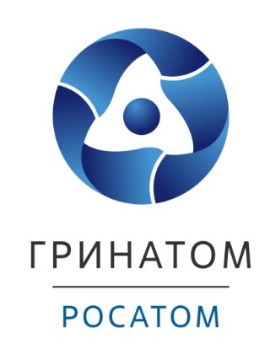 ёЛИСТ ИЗМЕНЕНИЙСОДЕРЖАНИЕ1	Общие сведения	51.1	Наименование программы	51.2	Область применения программы	52	Описание функциональных характеристик	62.1	Функциональные возможности	6ТЕРМИНЫ И СОКРАЩЕНИЯОбщие сведенияНаименование программыПолное наименование: .Область применения программы (далее – Система) — это программный комплекс, предназначенный для работы с задачами, создания графиков, дашбордов.Система предназначена для автоматизации следующих процессов:Сбор и отображение графиков с статистической информацией по задачам.Формирование дашбордов из графиков.Просмотр, изменение, удаление, работа с задачами в подключаемых при помощи коннекторов подсистемах управления проектами таких как OpenProject, GitLab итд.Описание функциональных характеристикФункциональные возможностиПрограмма позволяет осуществлять следующие операции:Получать детальную информацию о задачах, их текущих статусах, их изменении с указанного периода. Отобразить в виде графика (chart) статистическую информацию с разбиением на группы, сравнение «до-после»Собрать несколько интерактивных графиков в Дашборд которым можно «поделиться» между пользователями.Управлять задачами: в том числе созданием, просмотром, изменением статусов.ДатаВерсияКраткое описание измененийФамилия, инициалыТермины/сокращенияОпределениеОСОперационная системаПОПрограммное обеспечениеПрограмма